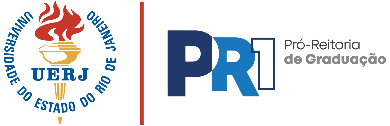 ANEXO III – Parecer do ProfessorTítulo do trabalho:______________________________________________________________________________________________________Nome do Projeto no qual se insere: ______________________________________________________________________________________________________Nome do Professor:______________________________________________________________________________________________________Matrícula ou CPF: _______________________________________________________________________________________Parecer:____________________________________________________________________________________________________________________________________________________________________________________________________________________________________________________________________________________________________________________________________________________________________________________________________________________________________________________________________________________________________________________________________________________________________________________________________________________________________________________________________________________________________________________________________________________________________________________________________________________________________________________________________________________________________________________________________________________________________________________________________________________________________________________________Data:________/_________/_________Assinatura do professor:__________________________________________________